РОССИЙСКАЯ ФЕДЕРАЦИЯКОСТРОМСКАЯ ОБЛАСТЬСОВЕТ ДЕПУТАТОВГородского поселения город МакарьевМакарьевского муниципального районаРЕШЕНИЕ № 231	  27 июня 2014 года  Об оплате за  услуги, предоставляемые   населению, предприятиям и организациям, индивидуальным предпринимателям городского поселения город Макарьев Макарьевского муниципального района муниципальным унитарным предприятием «Макарьевское коммунальное хозяйство» на 2014 год.	             На основании Федерального Закона от 26.12.2005 года №184-ФЗ «О внесении изменений в Федеральный Закон «Об основах регулирования тарифов организаций коммунального комплекса», статьи 13 Устава городского поселения город Макарьев Макарьевского муниципального района Костромской области, решения Совета депутатов      № 229  от 20.10.2008 года «О передаче полномочий городского поселения город Макарьев Макарьевскому муниципальному району»,  рассмотрев информацию МУП «Макарьевское коммунальное хозяйство»  о тарифах на коммунальные услуги для населения городского поселения город Макарьев Макарьевского муниципального района  Совет депутатов  2 созыва                                                                  РЕШИЛ:                                                                                                                                                                                                         Установить  плату за услуги, предоставляемые МУП «Макарьевское коммунальное хозяйство»  населению, предприятиям и организациям, индивидуальным предприятиям  городского поселения город Макарьев Макарьевского муниципального района на 2014год  (приложение).Контроль за исполнением  решения возложить на специалиста администрации по ЖКХ и постоянную депутатскую комиссию по социальным вопросам  и ЖКХ (председатель Соковнина Н.П.).Данное решение вступает в силу через месяц со дня официального опубликования  на страницах газеты «Макарьевский вестник» и печатного издания администрации и Совета депутатов «Городские Новости».Глава городского поселения                                                Председатель Совета депутатовГород Макарьев                               С. ИЛЬИН                                                     Н. МОКИНАПриложение  к решению Совета депутатов№ 231  от 27 мая  2014 года.                                                                                     Оплата за  услуги для населения,  предприятий,  организаций и ИПг.п. город Макарьев на 2014 год.№ п\пВид услугиЕдиница измеренияТарифы действующие с 01.07. 2013 годаВеличина роста в %Предлагаемые тарифыс 1 июля 2014г.Экономически-обоснованный тариф2014 г.                                                                                                                                                                                       % от  стоимости послеповышенияО Ч И С Т К А1.1.- Вывозка  ЖБО 127,206    134,80134,801002.2.-Вывозка ТБО 127,206134,80134,801003.3.- Вывозка жидких нечистот1 бочка объемом 636,00         6674,16674,161004.4.- Вывозка жидких нечистот1 бочка объемом 413,40         6438,20438,201005.5.- Вывозка твердых нечистот1 контейнер объем 0,75 95,406101.12101,12100-МКР-21 кв.; МКР-23 кв.; МКР-27 кв.; МКР-13 кв.;  многоквартирных домов; сбор мусора по улицам города по графику.-МКР-21 кв.; МКР-23 кв.; МКР-27 кв.; МКР-13 кв.;  многоквартирных домов; сбор мусора по улицам города по графику.с 1-го человека15,72616,6016,60100Б А Н ЯБ А Н Я6.1 помывка взрослого человека1 помывка взрослого человекас 1-го человека90,00100,007.1 помывка ребенка (до 7 лет) 50% от стоимости взрослого билета1 помывка ребенка (до 7 лет) 50% от стоимости взрослого билетас 1-го человека45,0050,008.Ритуальные услуги. Вызов специалиста по захоронению для оказания информационных услугРитуальные услуги. Вызов специалиста по захоронению для оказания информационных услугс одного чел.500,000500,00500,00100,09.Полив с одной семьиПолив с одной семьиС одной семьи201,826213,92213,92100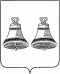 